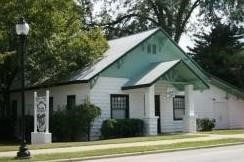  Rental Agreement        GFWC High Springs New Century Woman’s Club, Inc.        23674 W. US Highway 27    High Springs, FL 32643   7This agreement is made and entered into this date:   __________________, 20__  between the GFWC High Springs  New Century Woman’s Club, Inc., (hereafter referred to as Club) and   Name:  ______________________________________________________𑂂 an individual    𑂂an organization  whose mailing address is:   Street/PO Box     __________________________________________   City, State, Zip    __________________________________________    (hereafter referred to as Lessee). The Club leases to Lessee the structure located at 23674 W. US Highway 27, High Springs, Florida (hereafter known as the Clubhouse) for the following date(s) and time(s):    	 Date(s):  ____________________________ 20__     	 Beginning Time:  ___________   𑂂AM  𑂂 PM                                                                                               Ending Time:       ___________   𑂂AM  𑂂 PM   Function: ________________________________________________________________   ______________________________________________________________(____)_____-________________    	 Contact Person    	   	   	   	   	   	   	   	Telephone    ________________________________________________   Email Address   Lessee agrees to pay for the rental as follows:   RENTAL STIPULATIONS    A security deposit of $100 and this signed agreement is required to hold the date. The security deposit will not apply toward the rental fee.   Total rent is payable in advance of use of the Clubhouse and before the key is provided.   The Club shall require the Clubhouse to be inspected and the key returned promptly upon expiration of this agreement.  If the property is found to be in an unclean state or there is damage to the premises, up to $100, or the cost of repairs to the building, shall be deducted from the security deposit.  If there is damage to the building exceeding the deposit, the Lessee shall be billed for said damages and shall be liable thereof. The Lessee agrees to meet with a Club representative the day following the event if there are issues with the inspection.   In lieu of the cleanup required in 3 above, the Lessee may select to have the Clubhouse cleaned by the Club at a rate of $30 per hour (1-hour minimum) to be deducted from the security deposit.  If so, notify the Rental Coordinator and please initial here. ____________  Revised 12/04/2019  *Street numbers changed Dec 2015.  It may be necessary to use the old address (40 N. W. First Avenue) to find us on a map.    RENTAL STIPULATIONS Continued   If the Lessee pays by check, the deposit must be made a minimum of two (2) weeks in advance of the event.  If the             event is less than two fourteen (14) calendar days away, or the deposit check is returned by the bank, the deposit and rental must be paid by U.S. currency (cash) or money order.   A fee of $25 will be charged if the Lessee’s bank returns the check to the Club.       Any applicable deposit will be refunded within fourteen (14) days of the event, provided there is a satisfactory inspection of the premises.   The Lessee shall not assign this agreement or sublet or grant any license to use the premises or any part thereof.   The Lessee shall furnish their own dishes, flatware, glassware, serving pieces, dish towels, garbage bags, tablecloths, and napkin, etc..   No tacks, hooks, screws, or staples may be attached to the walls, ceiling, fans, or doors of the building.  Only                             Painter’s Tape may be used on the walls to attach decorations.     NO SMOKING OR VAPING in the Clubhouse.   THE CLUB’S STOVE SHALL NOT BE USED.   The refrigerator may be used but all Lessee’s food must be removed before leaving the premises.  Any items already      in the refrigerator are the property of the Club and shall not be used by the Lessee.     If alcohol is to be served, the Lessee shall purchase and provide the Club with proof of Event Insurance covering the serving of alcohol.  No alcohol can be sold unless the Lessee or caterer has a current Florida Liquor License.  A copy of such proof of insurance and/or license must be provided prior to the event.    The Clubhouse must be vacated by all occupants no later than 1:00 a.m.   MAXIMUM OCCUPANCY OF 92 BY ORDER OF THE FIRE DEPARTMENT.   Prior to vacating the building, the Lessee is responsible for   turning off all lights (inside and out) and setting the air conditioning/heating to ____0F   emptying all trash containers and placing all garbage in plastic bags and depositing in outside garbage bins, ensuring lids are on tightly   closing all internal doors   closing and locking all doors (lobby, front, and back) then putting key through the mail slot in the front door.   The Lessee shall indemnify and hold the Club harmless from any and all liability, damage, expense, cause of action, suits, claims, or judgments arising from injury to person(s) or property on the premises which may arise out of the act, failure to act or negligence of the Lessee, its agents, employees, invitees, or defects in the premises.  The Club shall NOT be responsible for loss of goods or valuables of the Lessee from the premises.   Acknowledgement___________________________________________________________/_______________   Signature                                                                                                        Date   Deposit Received ___________________________20__    _________________________________________                                                                                                    Rental Coordinator or Treasurer signature   ________________________________________________________________________________________    	GFWC High Springs New Century Woman’s Club, Inc., Representative   	   	   	Date   Complete application and enclose deposit check made out to HSNC Woman’s Club, Inc. and mail to:   	 	  	   	   	Rental Coordinator   	 	  	   	   	Post Office Box 1154   	 	  	   	   	High Springs, FL 32655   For questions and/or additional information; please contact Vickie at:   Home:  386-454-9828                Cell:      954-649-4237 hsncwclub@gmail.com   Revised 12/04/2019  Street numbers changed Dec 2015.  It may be necessary to use the old address (40 N. W. First Avenue) to find us on a map 